KUCHYNĚ HOFMAN, S.R.O. Níže uvedeného dne, měsíce a roku uzavřeli Jméno Sídlo IČ (dále objednatel) Městské středisko sociálních služeb OÁZA T. G.Masaryka 1424, Nové Město nad Metují, 549 01 62730631 a Kuchyně Hofman, s.r.o. Nízká Srbská 17, 549 63 Machov IČ0:01411039,DIČ:CZ01411039 (dále zhotovitel, v zastoupení jednatele) tuto Smlouvu o dílo číslo zakázky: 2019/105 uzavřená podle § 2586 a násl. zákona č. 89/2012 Sb., občanský zákoník I. Předmět smlouvy 1) 	Touto smlouvou se zhotovitel zavazuje pro objednatele provést v čl. II. popsané dílo za sjednanou cenu a na svů] náklad a své nebezpečí a objednatel se zavazuje dílo převzít a zaplatit za něj sjednanou cenu. II. Předmět plnění 1) 	Zhotovitel se zavazuje vyrobit a instalovat pro objednatele následující dílo, a to, nábytkové vybavení dle projektové dokumentace, která byla zhotovena zhotovitelem na základě požadavku objednatele a jako věcně správná, odsouhlasena objednatelem a stává se dále nedílnou součástí této smlouvy jako příloha č. 1 2) 	Veškeré změny v projektové dokumentaci uvedené v odst. 1 výše lze provést pouze po vzájemné dohodě objednatele a zhotovitele, a to za předpokladu, že budou v písemné podobě a budou tvořit dodatek - dodatky ke smlouvě o dílo a dále budou zachyceny nebo přesně popsány ve změně projektové dokumentace. Pokud zhotovitel provede vícepráce případně jiná plnění nad rámec smlouvy o dílo, případně i v rozporu s projektovou dokumentací nemá nárok na jejich zaplacení. 3) 	Jestliže bez zavinění zhotovitele dojde v průběhu provádění díla k nutnosti provést dílo odchylně od projektové dokumentace, tím i k možnému zvýšení nákladu a navýšení smluvní ceny, mohou být zhotovitelem tyto práce provedeny jen s písemným souhlasem objednatele. Výjimkou jsou pouze práce bezprostředně nutné k tomu, aby nedošlo ke vzniku škody na prováděném dílu. 1 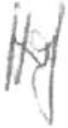 <UCHYNÉ HOFMAN, S.R.O. Zhotovitel však musí prokázat, že hrozící škoda nevznikla v důsledku vadného provádění díla, ale pouze v důsledku skutečností a událostí, které nemohl při vynaložení veškeré odbornosti předvídat. III. Doba splnění a místo plnění Provedení díla a jeho předání objednateli (instalace) bude realizováno 23.10.2019 Zhotovitel je povinen práce přerušit na základě rozhodnutí objednatele a dále v případě, že zjistí při provádění díla skryté překážky znemožňující jeho provedení dohodnutým způsobem. Tuto skutečnost je zhotovitel povinen oznámit bezodkladně, nejpozději do dvou dnu objednateli a obě strany uzavřou dohodu o změně provedení díla a podmínkách jeho provedení. 3) 	Zhotovitel se zavazuje, že úpravu lhuty plnění bude uplatňovat pouze v případě, že z důvodů výše uvedených nebude technicky možné dílo dokončit ve lhůtě smluvené. Zhotovitel se zavazuje, že i v těchto případech vyvine maximální úsilí k dodržení původní lhůty pro dokončení díla. 4) 	Zhotovitel je oprávněn nabídnout dílo objednateli k předání a převzetí i před tímto termínem, ale pouze v případě, že je vyhotoveno tak, že neobsahuje žádnou vadu a ani žádný nedodělek a objednateli nebrání stavebně technický stav místa k předání a k převzetí díla. V tomto případě je objednatel povinen dílo od zhotovitele převzít a doplatit mu zbytek ceny díla. S) 	Za stavebně technický stav místa předání se rozumí dokončené stavebně technické práce v dostatečném rozsahu jako je například zamezení nebezpečí poškození předmětu díla dokončovacími pracemi, nedostatečné vysušení prostoru montáže vlivem například stavební vlhkosti. Prostor musí být dostatečně osvětlen, vytápěn na min.16°C, zajištěn přívod elektrického proudu a pitné vody. Přístup do montážních prostor musí splňovat obecně platné bezpečnostní a hygienické předpisy (nelze se pohybovat po lešení, žebřících, přístup na WC). Dílo bude instalováno na adrese: T. G.Masaryka 1424, Nové Město nad Metují, 549 01 IV. Splatnost a platební místo Cena díla 1) 	Účastníci dohodli cenu za zhotovené dílo podle této smlouvy ve výši 60 118,- Kč s DPH 21% (dále jen „cena díla"). Položkový rozpočet je přílohou č. 1 k této smlouvě. 2) 	Smluvní strany berou na vědomí, že zaplacením se rozumí připsání dlužné částky na účet zhotovitele č. 3) 	Objednatel se zavazuje zaplatit cenu díla takto: první splátku (zálohu) ve výši 0,- Kč do 10 dnu ode dne podpisu této smlouvy; doplatek ve výši 60 118,- Kč do 10 dnu ode dne předání díla bez vad a nedodělku na základě faktury vystavené zhotovitelem po podpisu předávacího protokolu. 4) 	S odkazem na ustanovení § 2132 zákona č. 89/2012 Sb., občanský zákoník si vyhrazuje zhotovitel (prodávajicf) k věci vlastnické právo. Tedy má se za to, že se objednatel (kupující) stane vlastníkem teprve úplným zaplacením kupní ceny. Nebezpečí škody na věci však na objednatele přechází již jejím převzetím. 5) 	Smluvní strany se dohodly, že cena díla specifikovaného v článku IV odst. 1 činí 60 118,- Kč s 21 % DPH a 0,- Kč s 15% DPH včetně dopravy a montáže. Dojde-li ke změně sazeb DPH a dílo bude předáno zákazníkovi po dni nabytí účinnosti nových sazeb, bude cena zakázky dle těchto sazeb upravena, to však pouze ve vztahu k části ceny díla doposud neuhrazené. 6) 	Obdobně jako v odst. 5 tohoto článku bude postupováno pokud by objednatel nedoložil zhotoviteli rozhodné skutečnosti uvedené v ustanovení § 48 zákona č. 235/2004 Sb., o dani z 2 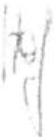 KUCHYNĚ HOFMAN, S.R O. přidané hodnoty ve znění pozdějších předpisu a to nejpozději však v době předání díla a doplatku jeho ceny. V tomto případě pak tedy dojde k navýšení ceny díla o sazbu daně z přidané hodnoty 06%. 7) 	Dohodnutou cenu lze měnit pouze písemným dodatkem odsouhlaseným mezi objednatelem a zhotovitelem. 8) 	Jestliže bez zavinění zhotovitele dojde v průběhu provádění díla k nutnosti provést dílo odchylně od projektové dokumentace, tím i k možnému zvýšení nákladu a zvýšení smluvní ceny, mohou být zhotovitelem tyto práce provedeny jen s písemným souhlasem objednatele. Výjimkou jsou pouze práce bezprostředně nutné k tomu, aby nedošlo ke vzniku škody na prováděném dílu. Zhotovitel však musí prokázat, že hrozící škoda nevznikla v důsledku vadného provádění díla, ale pouze v důsledku skutečností a událostí, které nemohl při vynaložení veškeré odbornosti předvídat. 9) 	Cena díla dle této smlouvy bude proplacena bezhotovostním převodem na základě daňového dokladu. Převzetí daňového dokladu (faktury) potvrdí objednatel zhotoviteli písemně. 10) 	Faktura (daňový doklad) musí obsahovat přesné označení objednatele a zhotovitele, specifikaci díla, bankovní spojení, identifikační číslo zhotovitele, termín splatnosti faktur. Ve faktuře je povinen zhotovitel odečíst od fakturované částky poskytnutý závdavek. 11) 	Jestliže faktura nebude obsahovat předepsané náležitosti, je objednatel oprávněn jej do data splatnosti vrátit s tím, že zhotovitel je poté povinen vystavit novou fakturu s novým termínem splatnosti. V takovém případě není objednatel v prodlení s placením faktury. v. Povinnosti zhotovitele 1) 	Zhotovitel se zavazuje provést dílo řádně a včas dle pokynu objednatele, provést jej s odbornou péčí a předat dílo ve lhůtě dohodnuté v čl. III odst. 1 této smlouvy bez vad a nedodělku. 2) 	Zhotovitel je povinen provést dílo osobně a není oprávněn k jeho provedení sjednat třetí osobu. VI. Povinnosti objednatele 1) 	Objednatel se zavazuje platit vystavené a jím odsouhlasené daňové doklady v termínech splatnosti dle této smlouvy. 2) 	Dostaví-li se zhotovitel na místo instalace (montáže) a ze strany objednatele nebudou v dostatečném rozsahu provedeny stavebně technické práce, které byl povinen učinit nebo zajistit před instalací (montáží) a v důsledku tohoto bude nucen zhotovitel sjednat náhradní termín instalace (montáže), pak náklady spojené s tímto zaviněním (jako je např. cestovné a ostatní prokazatelně vzniklé náklady na straně zhotovitele) budou přiúčtovány k ceně díla. VII. Sankce 1) 	Objednatel se zavazuje, že v případě prodlení s úhradou dílčího nebo konečného daňového dokladu uhradí zhotoviteli smluvní pokutu ve výši 0,05 % z účtované částky za každý započatý den prodlení. Smluvní pokuta je splatná do 14 dnu ode dne doručení daňového dokladu. 2) 	Zhotovitel se zavazuje, že v případě nedodržení termínu ukončení díla dle článku IV. odst. 1. této smlouvy uhradí objednateli smluvní pokutu ve výši 0,05 % z ceny díla za každý započatý den prodlení. Smluvní pokuta je splatná do 14 dníl ode dne doručení daňového dokladu. 3) 	Zhotovitel není povinen zaplatit objednateli z výše uvedených důvodů smluvní pokutu v případě, že k prodlení s provedením díla došlo z důvodu na straně objednatele. 3 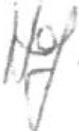 ur:HYI\IÉ HOFMAN, S.R.O. 4) 	Právo oprávněné smluvní strany na smluvní pokutu dle výše uvedených ujednání nebrání oprávněné smluvní straně, aby uplatnila též právo na náhradu mu vzniklé škody. VIII. Předání a převzetí díla 1) 	Zhotovitel je povinen zaslat písemné oznámení objednateli nejpozději 5 dnu přede dnem, kdy bude dílo připraveno k odevzdání. Na základě návrhu zhotovitele jsou pak smluvní strany povinny dohodnout termín předání a převzetí díla. 2) 	O převzetí díla pořizuje objednatel zápis. Kromě údajů obvyklých se v zápise uvede zejména soupis příloh a seznam vad a nedodělku s uvedením lhůty jejich odstranění. Nebude-li lhůta pro odstranění vad a nedodělku sjednána, je zhotovitel povinen odstranit sepsané vady a nedodělky do 30 dnů ode dne převzetí díla. Bude-li dílo vykazovat vady a nedodělky bránící řádnému užívání díla, není objednatel povinen dílo převzít.. Jestliže objednatel odmítne dílo převzít, je povinen uvést důvody. Po odstranění nedostatku, pro které objednatel odmítl dílo převzít, se provede další přejímací řízení v nezbytně nutném rozsahu. V takovém případě je možno k pllvodnímu zápisu sepsat dodatek, ve kterém objednatel prohlašuje, že dílo přebírá. IX. Splnění díla 1) 	Dílo je splněno písemným předávacím protokolem, dle kterého je dílo předáno objednateli, nebude-li při předání vykazovat žádné vady a nedodělky, v opačném případě se dílo považuje za ukončené odstraněním vad a nedodělku z předávacího protokolu. Dílo nesmí obsahovat vady či nedodělky, které by samy o sobě či v souhrnu bránily užívání díla objednatelem. 2) 	Objednatel se stává vlastníkem díla, až po uhrazení plné ceny díla dle této smlouvy vč. případných dodatků. 3) 	Pokud součásti díla je dodávka spotřebičů, tak manuály a záruční listy je zhotovitel povinen předat objednateli současně s protokolem o předání díla. X. Záruka o dílo 1) 	Zhotovitel poskytuje na dílo záruku v trvání 24 měsíců, počínaje dnem následujícím po dni předání díla objednateli bez vad a nedodělku. U výrobku a zařízení, které jsou součástí díla, jako např. kování Blum, spotřebiče, u nichž je daná výrobcem delší záruka, bude délka záruky shodná se zárukou výrobce. Seznam částí díla s delší záruční dobou bude uveden v předávacím protokolu. 2) 	Zhotovitel se zavazuje, že dílo bude mít vlastnosti stanovené touto smlouvou, bude odpovídat projektové dokumentaci a bude splňovat technické normy, vztahující se na jednotlivé části díla včetně připojení jednotlivých spotřebičů. 3) 	Zhotovitel neodpovídá za vady, které byly po převzetí díla způsobeny objednatelem nebo neoprávněným zásahem třetí osoby či neodvratitelnými událostmi, případně nadměrným opotřebením části díla nebo spotřebičů. Objednatel má vůči zhotoviteli tato práva: 	a) 	Záruka za jakost. dle ustanovení § 2113 zákona č. 89/2012 Sb., občanský zákoník - zárukou za jakost se prodávající zavazuje, že věc bude po určitou dobu způsobilá k použití pro obvyklý účel nebo že si zachová obvyklé vlastnosti. 	b) 	Dle ustanovení § 2114 zákona č. 89/2012 Sb., občanský zákoník - určují-li smlouva a prohlášení o záruce různé záruční doby, platí doba z nich nejdelší. Ujednají-li však strany jinou záruční dobu, než jaká je vyznačena na obalu jako doba použitelnosti, má přednost ujednání stran. 4 KUCHYNĚ HOFMAN, S.R.O. 	c) 	Objednatel nemá právo ze záruky, způsobíta-f vadu po přechodu nebezpečí škody na věci na objednatele vnější událost. To neplatí, způsobil-li vadu zhotovitel. Práva z vady se uplatňují u zhotovitele. Uplatní-li objednatel právo z vadného plnění, potvrdí mu druhá strana v písemné formě, kdy právo uplatnil, jakož i provedení opravy a dobu jejího trvání. 	f) 	Ujednají-li strany ještě předtím, než objednatel muže uplatnit právo z vady věci, že se jeho práva omezí nebo že zanikají, nepřihlíží se k tomu. XI. Ukončení smluvního vztahu Tato smlouva muže být ukončena písemnou dohodou smluvních stran. Objednatel muže od smlouvy odstoupit kdykoliv v průběhu provádění díla a to bez udání důvoců. Pokud bylo dílo zhotovitelem rozpracováno, pak náklady vzniklé na rozpracovanost je objednatel povinen uhradit, dále je povinen uhradit i část nákladu na pořízení spotřebičů, pokud jsou v dodávce díla. 	3) 	Zhotovitel muže od smlouvy odstoupit v případě, když je objednatel v prodlení se zaplacením zálohy či faktury po dobu delší než dvou kalendářních měsíců. Dále pak muže zhotovitel od smlouvy odstoupit v případě, kdy je objednatel v prodlení s předáním místa instalace po dobu delší než dva kalendářní měsíce. 4) 	Jestliže je smlouva ukončena dohodou či odstoupením před dokončením díla, smluvní strany protokolárně provedou inventarizaci veškerých plnění, prací a dodávek provedených k datu, kdy smlouva byla ukončena. Závěrem této inventarizace smluvní strany odsouhlasí finanční hodnotu dosud provedeného plnění. Jestliže nedojde k dohodě o této výši plnění, smluvní strany se dohodly, že se obrátí na soudního znalce se žádostí o zpracování posudku. Smluvní strany prohlašují, že posudek tohoto smluvního znalce je pro ně závazný a že částku obsaženou v posudku znalce smluvní strany zaplatí. Jde o částku, kterou bude objednatel zhotoviteli dlužit za provedené práce či naopak o přeplatek, který získal zhotovitel neoprávněně od objednatele. 5) 	Odstoupení od smlouvy musí být provedeno písemně, jinak je neplatné. Odstoupení od smlouvy musí být prokazatelně doručeno druhé smluvní straně. Smluvní strany se dohodly, že odstoupení od smlouvy je druhé straně doručeno po uplynutí tří dnu od jeho odeslání. XII. Závěrečná ustanovení 1) 	Jakékoliv změny či dodatky k této smlouvě je možné učinit pouze písemně se souhlasem obou smluvních stran. 2) 	Tato smlouva se pořizuje ve 2 vyhotoveních, z nichž zhotovitel obdrží 1 (jeden) a objednatel 1 (jeden) stejnopis. 3) 	Pokud by tato smlouva obsahovala ustanovení, které by bylo v rozporu s právními předpisy České republiky, budiž toto ustanovení posuzováno jako samostatné, které tudíž nemá vliv na platnost smlouvy jako celku. 4) 	Veškeré spory, vzniklé z této smlouvy, jakož i z právních vztahu touto smlouvou založených anebo s touto smlouvou souvisejících, budou rozhodovány s konečnou platností místně příslušným soudem. S) 	Doručování účastníkům smlouvy se provádí osobně nebo doporučeným dopisem zaslaným do vlastních rukou na doručovací adresu účastníka uvedenou v záhlaví této smlouvy. Odepře-li smluvní strana písemnost přijmout nebo ji pošta vrátí jako nedoručitelnou, považuje se písemnost za doručenou dnem, kdy její přijetí bylo odepřeno nebo poštou vráceno jako nedoručitelné. U všech písemností doručovaných do vlastních rukou se připouští náhradní doručení. Nebude-li 5 lf/ <.UCHYNĚ HOFMAN, S.R.O. objednatel a zásilka bude jako nedoručená vrácena zhotoviteli, bude považován za den doručení den vrácení zásilky, i když se objednatel o uložení zásilky nedozvěděl. 6) 	Objednatel tímto vyjadřuje výslovný souhlas s tím, aby zhotovitel shromažďoval a zpracovával osobní údaje týkající se objednatele a po dobu nezbytnou k zajištění práv a povinností plynoucích ze smlouvy. 7) 	Tato smlouva se řídí právním řádem České republiky, a to zejména ustanovením §..2.5.8..6 a násl. zákona č. 89/2012 Sb., občanský zákoník. 8) 	Smluvní strany prohlašují, že tuto smlouvu uzavírají ze své pravé a svobodné vale, určitě, vážně a srozumitelně nikoliv v tísni, omylu a za nápadně nevýhodných podmínek a na důkaz toho připojují níže své vlastnoruční podpisy. Ve Velkém Poříčí dne: 17.09.2019 Mgr.Jana BalcarováZhotovitel... ,' Objednatel: KUCHYNE HOFMAN, s.r.o., jednatel Petra Hofmanová 6 